                         Wildvogel-Auffangstation Nonnenhof e. V.        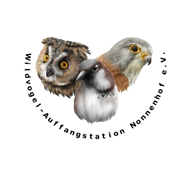                                    Nonnenhof 5, 67240 Bobenheim-RoxheimAUFNAHMEANTRAGHiermit beantrage ich die Aufnahme in den Verein „Wildvogel-Auffangstation Nonnenhof e. V.“ Mit meiner Unterschrift erkenne ich die Satzung und die Beitragsordnung an. Der Einzel-Jahresbeitrag beträgt  50,-- Euro. Der erste volle Jahresbeitrag ist ohne besondere Aufforderung spätestens 4 Wochen nach Vereinsbeitritt zu entrichten, unabhängig des Eintrittsdatums.  Bis zu Beschluss einer neuen Beitragsordnung ist oben genannter Vereinsbeitrag bis zum 30. Juni des jeweiligen Kalenderjahres ohne gesonderte Aufforderung an das Konto der Wildvogel-Auffangstation Nonnenhof e. V.  zu überweisen.Kontoverbindung:		Wildvogel-Auffangstation Nonnenhof e.V.Bank:				Sparkasse VorderpfalzIBAN:				DE 96 5455 0010 0030 0287 99		BIC:				LUHSDE6AXXX		VWZ:				Jahresbeitrag + KalenderjahrDie Mitgliedschaft verlängert sich automatisch jeweils um ein Jahr, wenn sie nicht spätestens bis zum 30.09. des jeweiligen Kalenderjahres gekündigt wird.__________________________________________________        __________________________________________________            Ort, Datum				                             Unterschrift	Ihre personenbezogenen Daten werden entsprechend der geltenden gesetzlichen Bestimmungen vertraulich behandelt und nur zum Zwecke der Mitgliederverwaltung verwendet.__________________________________     ____________________________Antragsteller(In) Vorname, Nachname                                     geboren am____________________________________________      _____________________________________Straße                                                                                    Beruf*____________________________________________      _____________________________________Postleitzahl, Ort                                                                     Telefon* ___________________________________________       _____________________________________ E-Mail*                                                                                   Handy*